АДМИНИСТРАЦИЯ ВОРОБЬЕВСКОГО 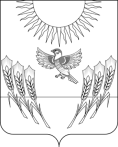 МУНИЦИПАЛЬНОГО РАЙОНА ВОРОНЕЖСКОЙ ОБЛАСТИП О С Т А Н О В Л Е Н И Еот   10  апреля  2018 г.   №     209                           /     	с. ВоробьевкаОб утверждении отчета об исполнении бюджета Воробьевского муниципального района за первый квартал 2018 годаВ соответствии с пунктом 5 статьи 264.2 Бюджетного кодекса РФ администрация Воробьевского муниципального района администрация Воробьевского муниципального района п о с т а н о в л я е т :1. Утвердить прилагаемый отчет об исполнении бюджета Воробьевского муниципального района за первый квартал 2018 года.2. Направить отчет об исполнении бюджета Воробьевского муниципального района за первый квартал 2018 года в Совет народных депутатов Воробьевского муниципального района и Ревизионную комиссию Воробьевского муниципального района.3. Контроль за исполнением настоящего постановления оставляю за собой.Глава администрации муниципального района                                   			М.П. ГордиенкоУТВЕРЖДЕН:постановлением администрации Воробьевского муниципального района от 10.04.2018 г. № 209  ОТЧЕТ ОБ ИСПОЛНЕНИИ БЮДЖЕТАна 1 апреля  2018 годаДоходы бюджета  2. Расходы бюджета3. Источники финансирования дефицита бюджета Наименование финансового органаФинансовый отдел администрации Воробьевского муниципального района Наименование публично-правового образованияВоробьевский муниципальный район Воронежской областиПериодичность: квартальнаяЕдиница измерения: руб.Наименование показателяКод строкиКод дохода по бюджетной классификацииУтвержденные бюджетные назначенияИсполненоНеисполненные назначенияНаименование показателяКод строкиКод дохода по бюджетной классификацииУтвержденные бюджетные назначенияИсполненоНеисполненные назначенияНаименование показателяКод строкиКод дохода по бюджетной классификацииУтвержденные бюджетные назначенияИсполненоНеисполненные назначения123456Доходы бюджета - всего010x396 487 830,0072 042 698,43324 618 171,25в том числе:  НАЛОГОВЫЕ И НЕНАЛОГОВЫЕ ДОХОДЫ010000 1 00 00000 00 0000 00094 022 200,0020 239 252,8373 955 986,85  НАЛОГИ НА ПРИБЫЛЬ, ДОХОДЫ010000 1 01 00000 00 0000 00051 127 000,0010 608 348,2740 626 104,76  Налог на доходы физических лиц010000 1 01 02000 01 0000 11051 127 000,0010 608 348,2740 626 104,76  Налог на доходы физических лиц с доходов, источником которых является налоговый агент, за исключением доходов, в отношении которых исчисление и уплата налога осуществляются в соответствии со статьями 227, 227.1 и 228 Налогового кодекса Российской Федерации010000 1 01 02010 01 0000 11049 999 000,0010 582 187,9439 520 886,35  Налог на доходы физических лиц с доходов, источником которых является налоговый агент, за исключением доходов, в отношении которых исчисление и уплата налога осуществляются в соответствии со статьями 227, 2271 и 228 Налогового кодекса Российской Федерации (сумма платежа (перерасчеты, недоимка и задолженность по соответствующему платежу, в том числе по отмененному)010000 1 01 02010 01 1000 11049 450 000,0010 256 894,7339 193 105,27  Налог на доходы физических лиц с доходов, источником которых является налоговый агент, за исключением доходов, в отношении которых исчисление и уплата налога осуществляются в соответствии со статьями 227, 2271 и 228 Налогового кодекса Российской Федерации (пени по соответствующему платежу)010000 1 01 02010 01 2100 110329 000,001 218,92327 781,08  Налог на доходы физических лиц с доходов, источником которых является налоговый агент, за исключением доходов, в отношении которых исчисление и уплата налога осуществляются в соответствии со статьями 227, 2271 и 228 Налогового кодекса Российской Федерации (суммы денежных взысканий (штрафов) по соответствующему платежу согласно законодательству Российской Федерации)010000 1 01 02010 01 3000 110220 000,00324 074,29-  Налог на доходы физических лиц с доходов, полученных от осуществления деятельности физическими лицами, зарегистрированными в качестве индивидуальных предпринимателей, нотариусов, занимающихся частной практикой, адвокатов, учредивших адвокатские кабинеты, и других лиц, занимающихся частной практикой в соответствии со статьей 227 Налогового кодекса Российской Федерации010000 1 01 02020 01 0000 1101 033 000,0022 766,251 010 233,75  Налог на доходы физических лиц с доходов, полученных от осуществления деятельности физическими лицами, зарегистрированными в качестве индивидуальных предпринимателей, нотариусов, занимающихся частной практикой, адвокатов, учредивших адвокатские кабинеты, и других лиц, занимающихся частной практикой в соответствии со статьей 227 Налогового кодекса Российской Федерации (сумма платежа (перерасчеты, недоимка и задолженность по соответствующему платежу, в том числе по отмененному)010000 1 01 02020 01 1000 1101 033 000,0022 766,251 010 233,75  Налог на доходы физических лиц с доходов, полученных физическими лицами в соответствии со статьей 228 Налогового кодекса Российской Федерации010000 1 01 02030 01 0000 11082 000,003 394,0881 984,66  Налог на доходы физических лиц с доходов, полученных физическими лицами в соответствии со статьей 228 Налогового кодекса Российской Федерации (сумма платежа (перерасчеты, недоимка и задолженность по соответствующему платежу, в том числе по отмененному)010000 1 01 02030 01 1000 110-3 378,74-  Налог на доходы физических лиц с доходов, полученных физическими лицами в соответствии со статьей 228 Налогового кодекса Российской Федерации (пени по соответствующему платежу)010000 1 01 02030 01 2100 11082 000,0015,3481 984,66  Налог на доходы физических лиц в виде фиксированных авансовых платежей с доходов, полученных физическими лицами, являющимися иностранными гражданами, осуществляющими трудовую деятельность по найму на основании патента в соответствии со статьей 227.1 Налогового кодекса Российской Федерации010000 1 01 02040 01 0000 11013 000,00-13 000,00  Налог на доходы физических лиц в виде фиксированных авансовых платежей с доходов, полученных физическими лицами, являющимися иностранными гражданами, осуществляющими трудовую деятельность по найму на основании патента в соответствии со статьей 2271 Налогового кодекса Российской Федерации (сумма платежа (перерасчеты, недоимка и задолженность по соответствующему платежу, в том числе по отмененному)010000 1 01 02040 01 1000 11013 000,00-13 000,00  НАЛОГИ НА ТОВАРЫ (РАБОТЫ, УСЛУГИ), РЕАЛИЗУЕМЫЕ НА ТЕРРИТОРИИ РОССИЙСКОЙ ФЕДЕРАЦИИ010000 1 03 00000 00 0000 0005 513 200,001 278 091,614 235 108,39  Акцизы по подакцизным товарам (продукции), производимым на территории Российской Федерации010000 1 03 02000 01 0000 1105 513 200,001 278 091,614 235 108,39  Доходы от уплаты акцизов на дизельное топливо, подлежащие распределению между бюджетами субъектов Российской Федерации и местными бюджетами с учетом установленных дифференцированных нормативов отчислений в местные бюджеты010000 1 03 02230 01 0000 1102 550 000,00526 552,932 023 447,07  Доходы от уплаты акцизов на моторные масла для дизельных и (или) карбюраторных (инжекторных) двигателей, подлежащие распределению между бюджетами субъектов Российской Федерации и местными бюджетами с учетом установленных дифференцированных нормативов отчислений в местные бюджеты010000 1 03 02240 01 0000 110200 000,003 549,55196 450,45  Доходы от уплаты акцизов на автомобильный бензин, подлежащие распределению между бюджетами субъектов Российской Федерации и местными бюджетами с учетом установленных дифференцированных нормативов отчислений в местные бюджеты010000 1 03 02250 01 0000 1102 600 000,00857 708,881 742 291,12  Доходы от уплаты акцизов на прямогонный бензин, подлежащие распределению между бюджетами субъектов Российской Федерации и местными бюджетами с учетом установленных дифференцированных нормативов отчислений в местные бюджеты010000 1 03 02260 01 0000 110163 200,00-109 719,75272 919,75  НАЛОГИ НА СОВОКУПНЫЙ ДОХОД010000 1 05 00000 00 0000 00011 220 000,002 982 129,158 239 400,48  Налог, взимаемый в связи с применением упрощенной системы налогообложения010000 1 05 01000 00 0000 110383 000,0082 788,61300 231,46  Налог, взимаемый с налогоплательщиков, выбравших в качестве объекта налогообложения доходы010000 1 05 01010 01 0000 110293 000,0058 390,63234 629,44  Налог, взимаемый с налогоплательщиков, выбравших в качестве объекта налогообложения доходы010000 1 05 01011 01 0000 110293 000,0058 390,63234 629,44  Налог, взимаемый с налогоплательщиков, выбравших в качестве объекта налогообложения доходы (сумма платежа (перерасчеты, недоимка и задолженность по соответствующему платежу, в том числе по отмененному)010000 1 05 01011 01 1000 110210 000,0058 070,56151 929,44  Налог, взимаемый с налогоплательщиков, выбравших в качестве объекта налогообложения доходы (пени по соответствующему платежу)010000 1 05 01011 01 2100 110-20,07-  Налог, взимаемый с налогоплательщиков, выбравших в качестве объекта налогообложения доходы (суммы денежных взысканий (штрафов) по соответствующему платежу согласно законодательству Российской Федерации)010000 1 05 01011 01 3000 11083 000,00300,0082 700,00  Налог, взимаемый с налогоплательщиков, выбравших в качестве объекта налогообложения доходы, уменьшенные на величину расходов010000 1 05 01020 01 0000 11090 000,0024 397,9865 602,02  Налог, взимаемый с налогоплательщиков, выбравших в качестве объекта налогообложения доходы, уменьшенные на величину расходов (в том числе минимальный налог, зачисляемый в бюджеты субъектов Российской Федерации)010000 1 05 01021 01 0000 11080 000,0024 386,8055 613,20  Налог, взимаемый с налогоплательщиков, выбравших в качестве объекта налогообложения доходы, уменьшенные на величину расходов (сумма платежа (перерасчеты, недоимка и задолженность по соответствующему платежу, в том числе по отмененному)010000 1 05 01021 01 1000 11050 000,0024 386,8025 613,20  Налог, взимаемый с налогоплательщиков, выбравших в качестве объекта налогообложения доходы, уменьшенные на величину расходов (прочие поступления)010000 1 05 01021 01 4000 11030 000,00-30 000,00  Налог, взимаемый с налогоплательщиков, выбравших в качестве объекта налогообложения доходы, уменьшенные на величину расходов (за налоговые периоды, истекшие до 1 января 2011 года)010000 1 05 01022 01 0000 11010 000,0011,189 988,82  Налог, взимаемый с налогоплательщиков, выбравших в качестве объекта налогообложения доходы, уменьшенные на величину расходов (за налоговые периоды, истекшие до 1 января 2011 года) (пени по соответствующему платежу)010000 1 05 01022 01 2100 11010 000,0011,189 988,82  Единый налог на вмененный доход для отдельных видов деятельности010000 1 05 02000 02 0000 1105 235 000,001 112 831,424 123 678,14  Единый налог на вмененный доход для отдельных видов деятельности010000 1 05 02010 02 0000 1105 235 000,001 112 656,864 123 678,14  Единый налог на вмененный доход для отдельных видов деятельности (сумма платежа (перерасчеты, недоимка и задолженность по соответствующему платежу, в том числе по отмененному)010000 1 05 02010 02 1000 1105 000 000,001 108 737,863 891 262,14  Единый налог на вмененный доход для отдельных видов деятельности (пени по соответствующему платежу)010000 1 05 02010 02 2100 110235 000,002 584,00232 416,00  Единый налог на вмененный доход для отдельных видов деятельности (суммы денежных взысканий (штрафов) по соответствующему платежу согласно законодательству Российской Федерации)010000 1 05 02010 02 3000 110-1 335,00-  Единый налог на вмененный доход для отдельных видов деятельности (за налоговые периоды, истекшие до             1 января 2011 года)010000 1 05 02020 02 0000 110-174,56-  Единый налог на вмененный доход для отдельных видов деятельности (за налоговые периоды, истекшие до 1 января 2011 года) (пени по соответствующему платежу)010000 1 05 02020 02 2100 110-84,56-  Единый налог на вмененный доход для отдельных видов деятельности (за налоговые периоды, истекшие до 1 января 2011 года) (суммы денежных взысканий (штрафов) по соответствующему платежу согласно законодательству Российской Федерации)010000 1 05 02020 02 3000 110-90,00-  Единый сельскохозяйственный налог010000 1 05 03000 01 0000 1105 602 000,001 786 509,123 815 490,88  Единый сельскохозяйственный налог010000 1 05 03010 01 0000 1105 602 000,001 786 509,123 815 490,88  Единый сельскохозяйственный налог (сумма платежа (перерасчеты, недоимка и задолженность по соответствующему платежу, в том числе по отмененному)010000 1 05 03010 01 1000 1105 500 000,001 786 476,813 713 523,19  Единый сельскохозяйственный налог (пени по соответствующему платежу)010000 1 05 03010 01 2100 110102 000,0032,31101 967,69  ГОСУДАРСТВЕННАЯ ПОШЛИНА010000 1 08 00000 00 0000 000463 000,00148 646,17314 353,83  Государственная пошлина по делам, рассматриваемым в судах общей юрисдикции, мировыми судьями010000 1 08 03000 01 0000 110463 000,00148 646,17314 353,83  Государственная пошлина по делам, рассматриваемым в судах общей юрисдикции, мировыми судьями (за исключением Верховного Суда Российской Федерации)010000 1 08 03010 01 0000 110463 000,00148 646,17314 353,83  Государственная пошлина по делам, рассматриваемым в судах общей юрисдикции, мировыми судьями (за исключением Верховного Суда Российской Федерации) (сумма платежа (перерасчеты, недоимка и задолженность по соответствующему платежу, в том числе по отмененному)010000 1 08 03010 01 1000 110463 000,00148 646,17314 353,83  ДОХОДЫ ОТ ИСПОЛЬЗОВАНИЯ ИМУЩЕСТВА, НАХОДЯЩЕГОСЯ В ГОСУДАРСТВЕННОЙ И МУНИЦИПАЛЬНОЙ СОБСТВЕННОСТИ010000 1 11 00000 00 0000 00015 406 000,002 558 948,1712 847 051,83  Доходы, получаемые в виде арендной либо иной платы за передачу в возмездное пользование государственного и муниципального имущества (за исключением имущества бюджетных и автономных учреждений, а также имущества государственных и муниципальных унитарных предприятий, в том числе казенных)010000 1 11 05000 00 0000 12015 406 000,002 558 948,1712 847 051,83  Доходы, получаемые в виде арендной платы за земельные участки, государственная собственность на которые не разграничена, а также средства от продажи права на заключение договоров аренды указанных земельных участков010000 1 11 05010 00 0000 12014 645 000,002 476 110,9112 168 889,09  Доходы, получаемые в виде арендной платы за земельные участки, государственная собственность на которые не разграничена и которые расположены в границах сельских поселений и межселенных территорий муниципальных районов, а также средства от продажи права на заключение договоров аренды указанных земельных участков010000 1 11 05013 05 0000 12014 645 000,002 476 110,9112 168 889,09  Доходы, получаемые в виде арендной платы за земли после разграничения государственной собственности на землю, а также средства от продажи права на заключение договоров аренды указанных земельных участков (за исключением земельных участков бюджетных и автономных учреждений)010000 1 11 05020 00 0000 120386 000,00-386 000,00  Доходы, получаемые в виде арендной платы, а также средства от продажи права на заключение договоров аренды за земли, находящиеся в собственности муниципальных районов (за исключением земельных участков муниципальных бюджетных и автономных учреждений)010000 1 11 05025 05 0000 120386 000,00-386 000,00  Доходы от сдачи в аренду имущества, находящегося в оперативном управлении органов государственной власти, органов местного самоуправления, государственных внебюджетных фондов и созданных ими учреждений (за исключением имущества бюджетных и автономных учреждений)010000 1 11 05030 00 0000 120375 000,0082 837,26292 162,74  Доходы от сдачи в аренду имущества, находящегося в оперативном управлении органов управления муниципальных районов и созданных ими учреждений (за исключением имущества муниципальных бюджетных и автономных учреждений)010000 1 11 05035 05 0000 120375 000,0082 837,26292 162,74  ПЛАТЕЖИ ПРИ ПОЛЬЗОВАНИИ ПРИРОДНЫМИ РЕСУРСАМИ010000 1 12 00000 00 0000 000313 000,0028 739,53298 111,59  Плата за негативное воздействие на окружающую среду010000 1 12 01000 01 0000 120313 000,0028 739,53298 111,59  Плата за выбросы загрязняющих веществ в атмосферный воздух стационарными объектами <7>010000 1 12 01010 01 0000 120300 000,0011 209,25288 790,75  Плата за выбросы загрязняющих веществ в атмосферный воздух стационарными объектами (федеральные государственные органы, Банк России, органы управления государственными внебюджетными фондами Российской Федерации)010000 1 12 01010 01 6000 120300 000,0011 209,25288 790,75  Плата за размещение отходов производства и потребления010000 1 12 01040 01 0000 1203 000,0016 851,12-  Плата за размещение отходов производства и потребления (федеральные государственные органы, Банк России, органы управления государственными внебюджетными фондами Российской Федерации)010000 1 12 01040 01 6000 1203 000,0016 851,12-  Плата за размещение отходов производства010000 1 12 01041 01 0000 12010 000,00679,169 320,84010000 1 12 01041 01 6000 12010 000,00679,169 320,84  ДОХОДЫ ОТ ОКАЗАНИЯ ПЛАТНЫХ УСЛУГ (РАБОТ) И КОМПЕНСАЦИИ ЗАТРАТ ГОСУДАРСТВА010000 1 13 00000 00 0000 0008 416 000,002 446 853,155 969 146,85  Доходы от оказания платных услуг (работ)010000 1 13 01000 00 0000 1308 416 000,002 446 853,155 969 146,85  Прочие доходы от оказания платных услуг (работ)010000 1 13 01990 00 0000 1308 416 000,002 446 853,155 969 146,85  Прочие доходы от оказания платных услуг (работ) получателями средств бюджетов муниципальных районов010000 1 13 01995 05 0000 1308 416 000,002 446 853,155 969 146,85  ДОХОДЫ ОТ ПРОДАЖИ МАТЕРИАЛЬНЫХ И НЕМАТЕРИАЛЬНЫХ АКТИВОВ010000 1 14 00000 00 0000 000718 000,00-718 000,00  Доходы от реализации имущества, находящегося в государственной и муниципальной собственности (за исключением движимого имущества бюджетных и автономных учреждений, а также имущества государственных и муниципальных унитарных предприятий, в том числе казенных)010000 1 14 02000 00 0000 000401 000,00-401 000,00  Доходы от реализации имущества, находящегося в собственности муниципальных районов (за исключением движимого имущества муниципальных бюджетных и автономных учреждений, а также имущества муниципальных унитарных предприятий, в том числе казенных), в части реализации основных средств по указанному имуществу010000 1 14 02050 05 0000 410401 000,00-401 000,00  Доходы от реализации иного имущества, находящегося в собственности муниципальных районов (за исключением имущества муниципальных бюджетных и автономных учреждений, а также имущества муниципальных унитарных предприятий, в том числе казенных), в части реализации основных средств по указанному имуществу010000 1 14 02053 05 0000 410401 000,00-401 000,00  Доходы от продажи земельных участков, находящихся в государственной и муниципальной собственности010000 1 14 06000 00 0000 430317 000,00-317 000,00  Доходы от продажи земельных участков, государственная собственность на которые не разграничена010000 1 14 06010 00 0000 430317 000,00-317 000,00  Доходы от продажи земельных участков, государственная собственность на которые не разграничена и которые расположены в границах сельских поселений и межселенных территорий муниципальных районов010000 1 14 06013 05 0000 430317 000,00-317 000,00  ШТРАФЫ, САНКЦИИ, ВОЗМЕЩЕНИЕ УЩЕРБА010000 1 16 00000 00 0000 000846 000,00156 896,78708 709,12  Денежные взыскания (штрафы) за нарушение законодательства о налогах и сборах010000 1 16 03000 00 0000 1403 000,006 125,00475,00  Денежные взыскания (штрафы) за нарушение законодательства о налогах и сборах, предусмотренные статьями 116, 1191, 1192, пунктами 1 и 2 статьи 120, статьями 125, 126, 1261, 128, 129, 1291, 1294, 132, 133, 134, 135, 1351, 1352 Налогового кодекса Российской Федерации010000 1 16 03010 01 0000 1402 000,005 600,00-  Денежные взыскания (штрафы) за нарушение законодательства о налогах и сборах, предусмотренные статьями 116, 118, статьей 1191, пунктами 1 и 2 статьи 120, статьями 125, 126, 128, 129, 1291, 132, 133, 134, 135, 1351 Налогового кодекса Российской Федерации010000 1 16 03010 01 6000 1402 000,005 600,00-  Денежные взыскания (штрафы) за административные правонарушения в области налогов и сборов, предусмотренные Кодексом Российской Федерации об административных правонарушениях010000 1 16 03030 01 0000 1401 000,00525,00475,00  Денежные взыскания (штрафы) за административные правонарушения в области налогов и сборов, предусмотренные Кодексом Российской Федерации об административных правонарушениях (федеральные государственные органы, Банк России, органы управления государственными внебюджетными фондами Российской Федерации)010000 1 16 03030 01 6000 1401 000,00525,00475,00  Денежные взыскания (штрафы) за административные правонарушения в области государственного регулирования производства и оборота этилового спирта, алкогольной, спиртосодержащей и табачной продукции010000 1 16 08000 01 0000 1405 000,0020 005,88-  Денежные взыскания (штрафы) за административные правонарушения в области государственного регулирования производства и оборота этилового спирта, алкогольной, спиртосодержащей продукции010000 1 16 08010 01 0000 1405 000,0020 005,88-  Денежные взыскания (штрафы) за административные правонарушения в области государственного регулирования производства и оборота этилового спирта, алкогольной, спиртосодержащей продукции (федеральные государственные органы, Банк России, органы управления государственными внебюджетными фондами Российской Федерации)010000 1 16 08010 01 6000 1405 000,0020 005,88-  Денежные взыскания (штрафы) за нарушение законодательства Российской Федерации о недрах, об особо охраняемых природных территориях, об охране и использовании животного мира, об экологической экспертизе, в области охраны окружающей среды, о рыболовстве и сохранении водных биологических ресурсов, земельного законодательства, лесного законодательства, водного законодательства010000 1 16 25000 00 0000 14010 000,0011 000,02-  Денежные взыскания (штрафы) за нарушение законодательства Российской Федерации об охране и использовании животного мира010000 1 16 25030 01 0000 140-1 000,00-  Денежные взыскания (штрафы) за нарушение земельного законодательства010000 1 16 25060 01 0000 14010 000,0010 000,02-  Денежные взыскания (штрафы) за нарушение земельного законодательства (федеральные государственные органы, Банк России, органы управления государственными внебюджетными фондами Российской Федерации)010000 1 16 25060 01 6000 14010 000,0010 000,02-  Денежные взыскания (штрафы) за нарушение законодательства в области обеспечения санитарно-эпидемиологического благополучия человека и законодательства в сфере защиты прав потребителей010000 1 16 28000 01 0000 14045 000,0042 400,002 600,00  Денежные взыскания (штрафы) за нарушение законодательства в области обеспечения санитарно-эпидемиологического благополучия человека и законодательства в сфере защиты прав потребителей (федеральные государственные органы, Банк России, органы управления государственными внебюджетными фондами Российской Федерации)010000 1 16 28000 01 6000 14045 000,0042 400,002 600,00  Прочие поступления от денежных взысканий (штрафов) и иных сумм в возмещение ущерба010000 1 16 90000 00 0000 140783 000,0077 365,88705 634,12  Прочие поступления от денежных взысканий (штрафов) и иных сумм в возмещение ущерба, зачисляемые в бюджеты муниципальных районов010000 1 16 90050 05 0000 140100 000,0035 625,8864 374,12  Прочие поступления от денежных взысканий (штрафов) и иных сумм в возмещение ущерба, зачисляемые в бюджеты муниципальных районов (федеральные государственные органы, Банк России, органы управления государственными внебюджетными фондами Российской Федерации)010000 1 16 90050 05 6000 140683 000,0041 740,00641 260,00  ПРОЧИЕ НЕНАЛОГОВЫЕ ДОХОДЫ010000 1 17 00000 00 0000 000-30 600,00-  Прочие неналоговые доходы010000 1 17 05000 00 0000 180-30 600,00-  Прочие неналоговые доходы бюджетов муниципальных районов010000 1 17 05050 05 0000 180-30 600,00-  БЕЗВОЗМЕЗДНЫЕ ПОСТУПЛЕНИЯ010000 2 00 00000 00 0000 000302 465 630,0051 803 445,60250 662 184,40  БЕЗВОЗМЕЗДНЫЕ ПОСТУПЛЕНИЯ ОТ ДРУГИХ БЮДЖЕТОВ БЮДЖЕТНОЙ СИСТЕМЫ РОССИЙСКОЙ ФЕДЕРАЦИИ010000 2 02 00000 00 0000 000302 430 630,0051 768 445,60250 662 184,40  Дотации бюджетам бюджетной системы Российской Федерации010000 2 02 10000 00 0000 15142 438 000,0010 609 500,0031 828 500,00  Дотации на выравнивание бюджетной обеспеченности010000 2 02 15001 00 0000 15112 916 000,007 380 600,005 535 400,00  Дотации бюджетам муниципальных районов на выравнивание бюджетной обеспеченности010000 2 02 15001 05 0000 15112 916 000,007 380 600,005 535 400,00  Дотации бюджетам на поддержку мер по обеспечению сбалансированности бюджетов010000 2 02 15002 00 0000 15129 522 000,003 228 900,0026 293 100,00  Дотации бюджетам муниципальных районов на поддержку мер по обеспечению сбалансированности бюджетов010000 2 02 15002 05 0000 15129 522 000,003 228 900,0026 293 100,00  Субсидии бюджетам бюджетной системы Российской Федерации (межбюджетные субсидии)010000 2 02 20000 00 0000 151123 148 530,004 552 092,00118 596 438,00  Субсидии бюджетам на софинансирование капитальных вложений в объекты государственной (муниципальной) собственности010000 2 02 20077 00 0000 15145 937 000,00-45 937 000,00  Субсидии бюджетам муниципальных районов на софинансирование капитальных вложений в объекты муниципальной собственности010000 2 02 20077 05 0000 15145 937 000,00-45 937 000,00  Субсидии бюджетам на осуществление дорожной деятельности в отношении автомобильных дорог общего пользования, а также капитального ремонта и ремонта дворовых территорий многоквартирных домов, проездов к дворовым территориям многоквартирных домов населенных пунктов010000 2 02 20216 00 0000 15124 919 300,00-24 919 300,00  Субсидии бюджетам муниципальных районов на осуществление дорожной деятельности в отношении автомобильных дорог общего пользования, а также капитального ремонта и ремонта дворовых территорий многоквартирных домов, проездов к дворовым территориям многоквартирных домов населенных пунктов010000 2 02 20216 05 0000 15124 919 300,00-24 919 300,00  Субсидии бюджетам на обеспечение развития и укрепления материально-технической базы домов культуры в населенных пунктах с числом жителей до 50 тысяч человек010000 2 02 25467 00 0000 1515 764 000,00-5 764 000,00  Субсидии бюджетам муниципальных районов на обеспечение развития и укрепления материально-технической базы домов культуры в населенных пунктах с числом жителей до 50 тысяч человек010000 2 02 25467 05 0000 1515 764 000,00-5 764 000,00  Субсидии бюджетам на реализацию мероприятий по обеспечению жильем молодых семей010000 2 02 25497 00 0000 1511 878 000,00-1 878 000,00  Субсидии бюджетам муниципальных районов на реализацию мероприятий по обеспечению жильем молодых семей010000 2 02 25497 05 0000 1511 878 000,00-1 878 000,00  Субсидия бюджетам на поддержку отрасли культуры010000 2 02 25519 00 0000 151289 030,00-289 030,00  Субсидия бюджетам муниципальных районов на поддержку отрасли культуры010000 2 02 25519 05 0000 151289 030,00-289 030,00  Субсидии бюджетам на реализацию мероприятий по устойчивому развитию сельских территорий010000 2 02 25567 00 0000 15125 253 000,00-25 253 000,00  Субсидии бюджетам муниципальных районов на реализацию мероприятий по устойчивому развитию сельских территорий010000 2 02 25567 05 0000 15125 253 000,00-25 253 000,00  Прочие субсидии010000 2 02 29999 00 0000 15119 108 200,004 552 092,0014 556 108,00  Прочие субсидии бюджетам муниципальных районов010000 2 02 29999 05 0000 15119 108 200,004 552 092,0014 556 108,00  Субвенции бюджетам бюджетной системы Российской Федерации010000 2 02 30000 00 0000 151135 679 000,0035 774 653,6099 904 346,40  Субвенции местным бюджетам на выполнение передаваемых полномочий субъектов Российской Федерации010000 2 02 30024 00 0000 1515 227 000,001 306 800,003 920 200,00  Субвенции бюджетам муниципальных районов на выполнение передаваемых полномочий субъектов Российской Федерации010000 2 02 30024 05 0000 1515 227 000,001 306 800,003 920 200,00  Субвенции бюджетам на содержание ребенка в семье опекуна и приемной семье, а также вознаграждение, причитающееся приемному родителю010000 2 02 30027 00 0000 1515 536 000,001 575 541,393 960 458,61  Субвенции бюджетам муниципальных районов на содержание ребенка в семье опекуна и приемной семье, а также вознаграждение, причитающееся приемному родителю010000 2 02 30027 05 0000 1515 536 000,001 575 541,393 960 458,61  Субвенции бюджетам на компенсацию части платы, взимаемой с родителей (законных представителей) за присмотр и уход за детьми, посещающими образовательные организации, реализующие образовательные программы дошкольного образования010000 2 02 30029 00 0000 151218 000,0017 512,21200 487,79  Субвенции бюджетам муниципальных районов на компенсацию части платы, взимаемой с родителей (законных представителей) за присмотр и уход за детьми, посещающими образовательные организации, реализующие образовательные программы дошкольного образования010000 2 02 30029 05 0000 151218 000,0017 512,21200 487,79  Субвенции бюджетам на выплату единовременного пособия при всех формах устройства детей, лишенных родительского попечения, в семью010000 2 02 35260 00 0000 151213 600,00-213 600,00  Субвенции бюджетам муниципальных районов на выплату единовременного пособия при всех формах устройства детей, лишенных родительского попечения, в семью010000 2 02 35260 05 0000 151213 600,00-213 600,00  Прочие субвенции010000 2 02 39999 00 0000 151124 484 400,0032 874 800,0091 609 600,00  Прочие субвенции бюджетам муниципальных районов010000 2 02 39999 05 0000 151124 484 400,0032 874 800,0091 609 600,00  Иные межбюджетные трансферты010000 2 02 40000 00 0000 1511 165 100,00832 200,00332 900,00  Межбюджетные трансферты, передаваемые бюджетам муниципальных образований на осуществление части полномочий по решению вопросов местного значения в соответствии с заключенными соглашениями010000 2 02 40014 00 0000 151356 000,0089 500,00266 500,00  Межбюджетные трансферты, передаваемые бюджетам муниципальных районов из бюджетов поселений на осуществление части полномочий по решению вопросов местного значения в соответствии с заключенными соглашениями010000 2 02 40014 05 0000 151356 000,0089 500,00266 500,00  Межбюджетные трансферты, передаваемые бюджетам для компенсации дополнительных расходов, возникших в результате решений, принятых органами власти другого уровня010000 2 02 45160 00 0000 151742 700,00742 700,00-  Межбюджетные трансферты, передаваемые бюджетам муниципальных районов для компенсации дополнительных расходов, возникших в результате решений, принятых органами власти другого уровня010000 2 02 45160 05 0000 151742 700,00742 700,00-  Прочие межбюджетные трансферты, передаваемые бюджетам010000 2 02 49999 00 0000 15166 400,00-66 400,00  Прочие межбюджетные трансферты, передаваемые бюджетам муниципальных районов010000 2 02 49999 05 0000 15166 400,00-66 400,00  ПРОЧИЕ БЕЗВОЗМЕЗДНЫЕ ПОСТУПЛЕНИЯ010000 2 07 00000 00 0000 00035 000,0035 000,00-  Прочие безвозмездные поступления в бюджеты муниципальных районов010000 2 07 05000 05 0000 18035 000,0035 000,00-  Прочие безвозмездные поступления в бюджеты муниципальных районов010000 2 07 05030 05 0000 18035 000,0035 000,00-Наименование показателяКод строкиКод расхода по бюджетной классификацииУтвержденные бюджетные назначенияИсполненоНеисполненные назначенияНаименование показателяКод строкиКод расхода по бюджетной классификацииУтвержденные бюджетные назначенияИсполненоНеисполненные назначенияНаименование показателяКод строкиКод расхода по бюджетной классификацииУтвержденные бюджетные назначенияИсполненоНеисполненные назначения123456Расходы бюджета - всего200x405 292 130,0075 460 833,97329 828 206,03в том числе:  Функционирование законодательных (представительных) органов государственной власти и представительных органов муниципальных образований200000 0103 00 0 00 00000 0002 149 000,00477 372,491 671 627,51  Расходы на выплаты персоналу в целях обеспечения выполнения функций государственными (муниципальными) органами, казенными учреждениями, органами управления государственными внебюджетными фондами200000 0103 00 0 00 00000 1001 951 000,00461 872,491 489 127,51  Неизвестная целевая статья(Расходы на выплаты персоналу государственных (муниципальных) органов)200000 0103 00 0 00 00000 1201 951 000,00461 872,491 489 127,51  Фонд оплаты труда государственных (муниципальных) органов200000 0103 00 0 00 00000 1211 500 000,00360 123,101 139 876,90  Взносы по обязательному социальному страхованию на выплаты денежного содержания и иные выплаты работникам государственных (муниципальных) органов200000 0103 00 0 00 00000 129451 000,00101 749,39349 250,61  Закупка товаров, работ и услуг для обеспечения государственных (муниципальных) нужд200000 0103 00 0 00 00000 200198 000,0015 500,00182 500,00  Неизвестная целевая статья(Иные закупки товаров, работ и услуг для обеспечения государственных (муниципальных) нужд)200000 0103 00 0 00 00000 240198 000,0015 500,00182 500,00  Закупка товаров, работ, услуг в сфере информационно-коммуникационных технологий200000 0103 00 0 00 00000 2421 000,00-1 000,00  Прочая закупка товаров, работ и услуг200000 0103 00 0 00 00000 244197 000,0015 500,00181 500,00  Функционирование Правительства Российской Федерации, высших исполнительных органов государственной власти субъектов Российской Федерации, местных администраций200000 0104 00 0 00 00000 00021 079 000,004 573 032,7616 505 967,24  Расходы на выплаты персоналу в целях обеспечения выполнения функций государственными (муниципальными) органами, казенными учреждениями, органами управления государственными внебюджетными фондами200000 0104 00 0 00 00000 10013 811 000,003 094 124,7010 716 875,30  Неизвестная целевая статья(Расходы на выплаты персоналу государственных (муниципальных) органов)200000 0104 00 0 00 00000 12013 811 000,003 094 124,7010 716 875,30  Фонд оплаты труда государственных (муниципальных) органов200000 0104 00 0 00 00000 12110 663 000,002 298 395,768 364 604,24  Взносы по обязательному социальному страхованию на выплаты денежного содержания и иные выплаты работникам государственных (муниципальных) органов200000 0104 00 0 00 00000 1293 148 000,00795 728,942 352 271,06  Закупка товаров, работ и услуг для обеспечения государственных (муниципальных) нужд200000 0104 00 0 00 00000 2006 654 000,001 378 519,995 275 480,01  Неизвестная целевая статья(Иные закупки товаров, работ и услуг для обеспечения государственных (муниципальных) нужд)200000 0104 00 0 00 00000 2406 654 000,001 378 519,995 275 480,01  Закупка товаров, работ, услуг в сфере информационно-коммуникационных технологий200000 0104 00 0 00 00000 242600 000,00164 980,08435 019,92  Прочая закупка товаров, работ и услуг200000 0104 00 0 00 00000 2446 054 000,001 213 539,914 840 460,09  Иные бюджетные ассигнования200000 0104 00 0 00 00000 800614 000,00100 388,07513 611,93  Неизвестная целевая статья(Уплата налогов, сборов и иных платежей)200000 0104 00 0 00 00000 850614 000,00100 388,07513 611,93  Уплата налога на имущество организаций и земельного налога200000 0104 00 0 00 00000 851559 000,0099 181,00459 819,00  Уплата прочих налогов, сборов200000 0104 00 0 00 00000 85230 000,001 207,0728 792,93  Уплата иных платежей200000 0104 00 0 00 00000 85325 000,00-25 000,00  Обеспечение деятельности финансовых, налоговых и таможенных органов и органов финансового (финансово-бюджетного) надзора200000 0106 00 0 00 00000 0003 747 000,00913 710,792 833 289,21  Расходы на выплаты персоналу в целях обеспечения выполнения функций государственными (муниципальными) органами, казенными учреждениями, органами управления государственными внебюджетными фондами200000 0106 00 0 00 00000 1002 931 000,00758 632,742 172 367,26  Неизвестная целевая статья(Расходы на выплаты персоналу государственных (муниципальных) органов)200000 0106 00 0 00 00000 1202 931 000,00758 632,742 172 367,26  Фонд оплаты труда государственных (муниципальных) органов200000 0106 00 0 00 00000 1212 249 000,00586 104,281 662 895,72  Иные выплаты персоналу государственных (муниципальных) органов, за исключением фонда оплаты труда200000 0106 00 0 00 00000 1223 000,001 600,001 400,00  Взносы по обязательному социальному страхованию на выплаты денежного содержания и иные выплаты работникам государственных (муниципальных) органов200000 0106 00 0 00 00000 129679 000,00170 928,46508 071,54  Закупка товаров, работ и услуг для обеспечения государственных (муниципальных) нужд200000 0106 00 0 00 00000 200814 000,00155 078,05658 921,95  Неизвестная целевая статья(Иные закупки товаров, работ и услуг для обеспечения государственных (муниципальных) нужд)200000 0106 00 0 00 00000 240814 000,00155 078,05658 921,95  Закупка товаров, работ, услуг в сфере информационно-коммуникационных технологий200000 0106 00 0 00 00000 242108 000,0030 492,7777 507,23  Прочая закупка товаров, работ и услуг200000 0106 00 0 00 00000 244706 000,00124 585,28581 414,72  Иные бюджетные ассигнования200000 0106 00 0 00 00000 8002 000,00-2 000,00  Неизвестная целевая статья(Уплата налогов, сборов и иных платежей)200000 0106 00 0 00 00000 8502 000,00-2 000,00  Уплата налога на имущество организаций и земельного налога200000 0106 00 0 00 00000 8512 000,00-2 000,00  Другие общегосударственные вопросы200000 0113 00 0 00 00000 0003 694 000,00646 966,143 047 033,86  Расходы на выплаты персоналу в целях обеспечения выполнения функций государственными (муниципальными) органами, казенными учреждениями, органами управления государственными внебюджетными фондами200000 0113 00 0 00 00000 1002 114 000,00479 011,561 634 988,44  Неизвестная целевая статья(Расходы на выплаты персоналу казенных учреждений)200000 0113 00 0 00 00000 110356 000,0077 286,73278 713,27  Фонд оплаты труда учреждений200000 0113 00 0 00 00000 111274 000,0063 418,00210 582,00  Взносы по обязательному социальному страхованию на выплаты по оплате труда работников и иные выплаты работникам учреждений200000 0113 00 0 00 00000 11982 000,0013 868,7368 131,27  Неизвестная целевая статья(Расходы на выплаты персоналу государственных (муниципальных) органов)200000 0113 00 0 00 00000 1201 758 000,00401 724,831 356 275,17  Фонд оплаты труда государственных (муниципальных) органов200000 0113 00 0 00 00000 1211 346 000,00312 108,651 033 891,35  Взносы по обязательному социальному страхованию на выплаты денежного содержания и иные выплаты работникам государственных (муниципальных) органов200000 0113 00 0 00 00000 129412 000,0089 616,18322 383,82  Закупка товаров, работ и услуг для обеспечения государственных (муниципальных) нужд200000 0113 00 0 00 00000 2001 580 000,00167 954,581 412 045,42  Неизвестная целевая статья(Иные закупки товаров, работ и услуг для обеспечения государственных (муниципальных) нужд)200000 0113 00 0 00 00000 2401 580 000,00167 954,581 412 045,42  Закупка товаров, работ, услуг в сфере информационно-коммуникационных технологий200000 0113 00 0 00 00000 24232 000,006 300,0025 700,00  Прочая закупка товаров, работ и услуг200000 0113 00 0 00 00000 2441 548 000,00161 654,581 386 345,42  Защита населения и территории от чрезвычайных ситуаций природного и техногенного характера, гражданская оборона200000 0309 00 0 00 00000 0001 430 000,00230 088,661 199 911,34  Расходы на выплаты персоналу в целях обеспечения выполнения функций государственными (муниципальными) органами, казенными учреждениями, органами управления государственными внебюджетными фондами200000 0309 00 0 00 00000 1001 279 000,00230 088,661 048 911,34  Неизвестная целевая статья(Расходы на выплаты персоналу казенных учреждений)200000 0309 00 0 00 00000 1101 279 000,00230 088,661 048 911,34  Фонд оплаты труда учреждений200000 0309 00 0 00 00000 111980 000,00171 088,05808 911,95  Взносы по обязательному социальному страхованию на выплаты по оплате труда работников и иные выплаты работникам учреждений200000 0309 00 0 00 00000 119299 000,0059 000,61239 999,39  Закупка товаров, работ и услуг для обеспечения государственных (муниципальных) нужд200000 0309 00 0 00 00000 200151 000,00-151 000,00  Неизвестная целевая статья(Иные закупки товаров, работ и услуг для обеспечения государственных (муниципальных) нужд)200000 0309 00 0 00 00000 240151 000,00-151 000,00  Прочая закупка товаров, работ и услуг200000 0309 00 0 00 00000 244151 000,00-151 000,00  Сельское хозяйство и рыболовство200000 0405 00 0 00 00000 000971 600,00206 254,17765 345,83  Расходы на выплаты персоналу в целях обеспечения выполнения функций государственными (муниципальными) органами, казенными учреждениями, органами управления государственными внебюджетными фондами200000 0405 00 0 00 00000 100905 000,00206 254,17698 745,83  Неизвестная целевая статья(Расходы на выплаты персоналу казенных учреждений)200000 0405 00 0 00 00000 110905 000,00206 254,17698 745,83  Фонд оплаты труда учреждений200000 0405 00 0 00 00000 111695 000,00157 702,56537 297,44  Взносы по обязательному социальному страхованию на выплаты по оплате труда работников и иные выплаты работникам учреждений200000 0405 00 0 00 00000 119210 000,0048 551,61161 448,39  Закупка товаров, работ и услуг для обеспечения государственных (муниципальных) нужд200000 0405 00 0 00 00000 20066 600,00-66 600,00  Неизвестная целевая статья(Иные закупки товаров, работ и услуг для обеспечения государственных (муниципальных) нужд)200000 0405 00 0 00 00000 24066 600,00-66 600,00  Прочая закупка товаров, работ и услуг200000 0405 00 0 00 00000 24466 600,00-66 600,00  Транспорт200000 0408 00 0 00 00000 000511 000,00127 749,99383 250,01  Предоставление субсидий бюджетным, автономным учреждениям и иным некоммерческим организациям200000 0408 00 0 00 00000 600511 000,00127 749,99383 250,01  Неизвестная целевая статья(Субсидии некоммерческим организациям (за исключением государственных (муниципальных) учреждений))200000 0408 00 0 00 00000 630511 000,00127 749,99383 250,01  Иные субсидии некоммерческим организациям (за исключением государственных (муниципальных) учреждений)200000 0408 00 0 00 00000 634511 000,00127 749,99383 250,01  Дорожное хозяйство (дорожные фонды)200000 0409 00 0 00 00000 00030 432 500,001 707 325,0028 725 175,00  Межбюджетные трансферты200000 0409 00 0 00 00000 50030 432 500,001 707 325,0028 725 175,00  Неизвестная целевая статья(Иные межбюджетные трансферты)200000 0409 00 0 00 00000 54030 432 500,001 707 325,0028 725 175,00  Другие вопросы в области национальной экономики200000 0412 00 0 00 00000 0002 259 400,00-2 259 400,00  Капитальные вложения в объекты государственной (муниципальной) собственности200000 0412 00 0 00 00000 4001 810 000,00-1 810 000,00  Неизвестная целевая статья(Бюджетные инвестиции)200000 0412 00 0 00 00000 4101 810 000,00-1 810 000,00  Бюджетные инвестиции в объекты капитального строительства государственной (муниципальной) собственности200000 0412 00 0 00 00000 4141 810 000,00-1 810 000,00  Межбюджетные трансферты200000 0412 00 0 00 00000 50066 400,00-66 400,00  Неизвестная целевая статья(Иные межбюджетные трансферты)200000 0412 00 0 00 00000 54066 400,00-66 400,00  Предоставление субсидий бюджетным, автономным учреждениям и иным некоммерческим организациям200000 0412 00 0 00 00000 600383 000,00-383 000,00  Неизвестная целевая статья(Субсидии некоммерческим организациям (за исключением государственных (муниципальных) учреждений))200000 0412 00 0 00 00000 630383 000,00-383 000,00  Иные субсидии некоммерческим организациям (за исключением государственных (муниципальных) учреждений)200000 0412 00 0 00 00000 634383 000,00-383 000,00  Другие вопросы в области жилищно-коммунального хозяйства200000 0505 00 0 00 00000 00025 253 000,00-25 253 000,00  Межбюджетные трансферты200000 0505 00 0 00 00000 50025 253 000,00-25 253 000,00  Неизвестная целевая статья(Субсидии)200000 0505 00 0 00 00000 52025 253 000,00-25 253 000,00  Субсидии на софинансирование капитальных вложений в объекты государственной (муниципальной) собственности200000 0505 00 0 00 00000 52225 253 000,00-25 253 000,00  Дошкольное образование200000 0701 00 0 00 00000 00032 329 800,007 888 629,7924 441 170,21  Расходы на выплаты персоналу в целях обеспечения выполнения функций государственными (муниципальными) органами, казенными учреждениями, органами управления государственными внебюджетными фондами200000 0701 00 0 00 00000 10024 427 800,006 075 128,9918 352 671,01  Неизвестная целевая статья(Расходы на выплаты персоналу казенных учреждений)200000 0701 00 0 00 00000 11024 427 800,006 075 128,9918 352 671,01  Фонд оплаты труда учреждений200000 0701 00 0 00 00000 11118 885 490,004 630 503,2014 254 986,80  Взносы по обязательному социальному страхованию на выплаты по оплате труда работников и иные выплаты работникам учреждений200000 0701 00 0 00 00000 1195 542 310,001 444 625,794 097 684,21  Закупка товаров, работ и услуг для обеспечения государственных (муниципальных) нужд200000 0701 00 0 00 00000 2006 852 000,001 558 264,785 293 735,22  Неизвестная целевая статья(Иные закупки товаров, работ и услуг для обеспечения государственных (муниципальных) нужд)200000 0701 00 0 00 00000 2406 852 000,001 558 264,785 293 735,22  Закупка товаров, работ, услуг в сфере информационно-коммуникационных технологий200000 0701 00 0 00 00000 24289 000,0016 554,1272 445,88  Прочая закупка товаров, работ и услуг200000 0701 00 0 00 00000 2446 763 000,001 541 710,665 221 289,34  Иные бюджетные ассигнования200000 0701 00 0 00 00000 8001 050 000,00255 236,02794 763,98  Неизвестная целевая статья(Уплата налогов, сборов и иных платежей)200000 0701 00 0 00 00000 8501 050 000,00255 236,02794 763,98  Уплата налога на имущество организаций и земельного налога200000 0701 00 0 00 00000 8511 049 500,00255 236,00794 264,00  Уплата иных платежей200000 0701 00 0 00 00000 853500,000,02499,98  Общее образование200000 0702 00 0 00 00000 000146 301 000,0038 563 829,87107 734 080,13  Расходы на выплаты персоналу в целях обеспечения выполнения функций государственными (муниципальными) органами, казенными учреждениями, органами управления государственными внебюджетными фондами200000 0702 00 0 00 00000 100101 323 100,0026 910 543,5274 412 556,48  Неизвестная целевая статья(Расходы на выплаты персоналу казенных учреждений)200000 0702 00 0 00 00000 110101 323 100,0026 910 543,5274 412 556,48  Фонд оплаты труда учреждений200000 0702 00 0 00 00000 11177 812 300,0021 319 794,0756 492 505,93  Иные выплаты персоналу учреждений, за исключением фонда оплаты труда200000 0702 00 0 00 00000 11210 600,00150,0010 450,00  Взносы по обязательному социальному страхованию на выплаты по оплате труда работников и иные выплаты работникам учреждений200000 0702 00 0 00 00000 11923 500 200,005 590 599,4517 909 600,55  Закупка товаров, работ и услуг для обеспечения государственных (муниципальных) нужд200000 0702 00 0 00 00000 20040 596 900,0010 605 559,3329 991 340,67  Неизвестная целевая статья(Иные закупки товаров, работ и услуг для обеспечения государственных (муниципальных) нужд)200000 0702 00 0 00 00000 24040 596 900,0010 605 559,3329 991 340,67  Закупка товаров, работ, услуг в сфере информационно-коммуникационных технологий200000 0702 00 0 00 00000 2421 166 000,00215 420,30950 579,70  Закупка товаров, работ, услуг в целях капитального ремонта государственного (муниципального) имущества200000 0702 00 0 00 00000 243500 000,00-500 000,00  Прочая закупка товаров, работ и услуг200000 0702 00 0 00 00000 24438 930 900,0010 390 139,0328 540 760,97  Иные бюджетные ассигнования200000 0702 00 0 00 00000 8004 381 000,001 047 727,023 330 182,98  Неизвестная целевая статья(Уплата налогов, сборов и иных платежей)200000 0702 00 0 00 00000 8504 381 000,001 047 727,023 330 182,98  Уплата налога на имущество организаций и земельного налога200000 0702 00 0 00 00000 8514 377 500,001 049 929,003 327 571,00  Уплата прочих налогов, сборов200000 0702 00 0 00 00000 852--3 090,00-  Уплата иных платежей200000 0702 00 0 00 00000 8533 500,00888,022 611,98  Дополнительное образование детей200000 0703 00 0 00 00000 00017 881 000,004 603 879,2613 277 120,74  Расходы на выплаты персоналу в целях обеспечения выполнения функций государственными (муниципальными) органами, казенными учреждениями, органами управления государственными внебюджетными фондами200000 0703 00 0 00 00000 10012 994 000,003 109 185,809 884 814,20  Неизвестная целевая статья(Расходы на выплаты персоналу казенных учреждений)200000 0703 00 0 00 00000 11012 994 000,003 109 185,809 884 814,20  Фонд оплаты труда учреждений200000 0703 00 0 00 00000 1119 974 000,002 462 117,187 511 882,82  Иные выплаты персоналу учреждений, за исключением фонда оплаты труда200000 0703 00 0 00 00000 11213 200,001 440,0011 760,00  Взносы по обязательному социальному страхованию на выплаты по оплате труда работников и иные выплаты работникам учреждений200000 0703 00 0 00 00000 1193 006 800,00645 628,622 361 171,38  Закупка товаров, работ и услуг для обеспечения государственных (муниципальных) нужд200000 0703 00 0 00 00000 2003 280 000,001 165 131,462 114 868,54  Неизвестная целевая статья(Иные закупки товаров, работ и услуг для обеспечения государственных (муниципальных) нужд)200000 0703 00 0 00 00000 2403 280 000,001 165 131,462 114 868,54  Закупка товаров, работ, услуг в сфере информационно-коммуникационных технологий200000 0703 00 0 00 00000 242131 000,0049 699,1181 300,89  Прочая закупка товаров, работ и услуг200000 0703 00 0 00 00000 2443 149 000,001 115 432,352 033 567,65  Иные бюджетные ассигнования200000 0703 00 0 00 00000 8001 607 000,00329 562,001 277 438,00  Неизвестная целевая статья(Уплата налогов, сборов и иных платежей)200000 0703 00 0 00 00000 8501 607 000,00329 562,001 277 438,00  Уплата налога на имущество организаций и земельного налога200000 0703 00 0 00 00000 8511 606 200,00329 562,001 276 638,00  Уплата прочих налогов, сборов200000 0703 00 0 00 00000 852800,00-800,00  Молодежная политика200000 0707 00 0 00 00000 000957 200,0020 041,60937 158,40  Закупка товаров, работ и услуг для обеспечения государственных (муниципальных) нужд200000 0707 00 0 00 00000 200847 200,0020 041,60827 158,40  Неизвестная целевая статья(Иные закупки товаров, работ и услуг для обеспечения государственных (муниципальных) нужд)200000 0707 00 0 00 00000 240847 200,0020 041,60827 158,40  Прочая закупка товаров, работ и услуг200000 0707 00 0 00 00000 244847 200,0020 041,60827 158,40  Социальное обеспечение и иные выплаты населению200000 0707 00 0 00 00000 300110 000,00-110 000,00  Неизвестная целевая статья(Иные выплаты населению)200000 0707 00 0 00 00000 360110 000,00-110 000,00  Другие вопросы в области образования200000 0709 00 0 00 00000 0007 562 000,001 746 694,625 815 305,38  Расходы на выплаты персоналу в целях обеспечения выполнения функций государственными (муниципальными) органами, казенными учреждениями, органами управления государственными внебюджетными фондами200000 0709 00 0 00 00000 1006 578 000,001 499 990,345 078 009,66  Неизвестная целевая статья(Расходы на выплаты персоналу казенных учреждений)200000 0709 00 0 00 00000 1103 912 000,00855 042,073 056 957,93  Фонд оплаты труда учреждений200000 0709 00 0 00 00000 1113 004 000,00659 033,832 344 966,17  Взносы по обязательному социальному страхованию на выплаты по оплате труда работников и иные выплаты работникам учреждений200000 0709 00 0 00 00000 119908 000,00196 008,24711 991,76  Неизвестная целевая статья(Расходы на выплаты персоналу государственных (муниципальных) органов)200000 0709 00 0 00 00000 1202 666 000,00644 948,272 021 051,73  Фонд оплаты труда государственных (муниципальных) органов200000 0709 00 0 00 00000 1212 048 000,00495 351,961 552 648,04  Взносы по обязательному социальному страхованию на выплаты денежного содержания и иные выплаты работникам государственных (муниципальных) органов200000 0709 00 0 00 00000 129618 000,00149 596,31468 403,69  Закупка товаров, работ и услуг для обеспечения государственных (муниципальных) нужд200000 0709 00 0 00 00000 200983 000,00245 851,28737 148,72  Неизвестная целевая статья(Иные закупки товаров, работ и услуг для обеспечения государственных (муниципальных) нужд)200000 0709 00 0 00 00000 240983 000,00245 851,28737 148,72  Закупка товаров, работ, услуг в сфере информационно-коммуникационных технологий200000 0709 00 0 00 00000 242260 000,0070 337,62189 662,38  Прочая закупка товаров, работ и услуг200000 0709 00 0 00 00000 244723 000,00175 513,66547 486,34  Иные бюджетные ассигнования200000 0709 00 0 00 00000 8001 000,00853,00147,00  Неизвестная целевая статья(Уплата налогов, сборов и иных платежей)200000 0709 00 0 00 00000 8501 000,00853,00147,00  Уплата налога на имущество организаций и земельного налога200000 0709 00 0 00 00000 851150,003,00147,00  Уплата прочих налогов, сборов200000 0709 00 0 00 00000 852850,00850,00-  Культура200000 0801 00 0 00 00000 00025 623 030,005 001 590,7620 621 439,24  Расходы на выплаты персоналу в целях обеспечения выполнения функций государственными (муниципальными) органами, казенными учреждениями, органами управления государственными внебюджетными фондами200000 0801 00 0 00 00000 10010 689 000,002 431 798,118 257 201,89  Неизвестная целевая статья(Расходы на выплаты персоналу казенных учреждений)200000 0801 00 0 00 00000 11010 689 000,002 431 798,118 257 201,89  Фонд оплаты труда учреждений200000 0801 00 0 00 00000 1118 200 000,002 027 789,006 172 211,00  Взносы по обязательному социальному страхованию на выплаты по оплате труда работников и иные выплаты работникам учреждений200000 0801 00 0 00 00000 1192 489 000,00404 009,112 084 990,89  Закупка товаров, работ и услуг для обеспечения государственных (муниципальных) нужд200000 0801 00 0 00 00000 2003 702 030,00759 718,652 942 311,35  Неизвестная целевая статья(Иные закупки товаров, работ и услуг для обеспечения государственных (муниципальных) нужд)200000 0801 00 0 00 00000 2403 702 030,00759 718,652 942 311,35  Закупка товаров, работ, услуг в сфере информационно-коммуникационных технологий200000 0801 00 0 00 00000 242151 170,0018 683,51132 486,49  Прочая закупка товаров, работ и услуг200000 0801 00 0 00 00000 2443 550 860,00741 035,142 809 824,86  Социальное обеспечение и иные выплаты населению200000 0801 00 0 00 00000 300100 000,00-100 000,00  Неизвестная целевая статья(Премии и гранты)200000 0801 00 0 00 00000 350100 000,00-100 000,00  Межбюджетные трансферты200000 0801 00 0 00 00000 5009 372 000,001 393 800,007 978 200,00  Неизвестная целевая статья(Иные межбюджетные трансферты)200000 0801 00 0 00 00000 5409 372 000,001 393 800,007 978 200,00  Иные бюджетные ассигнования200000 0801 00 0 00 00000 8001 760 000,00416 274,001 343 726,00  Неизвестная целевая статья(Уплата налогов, сборов и иных платежей)200000 0801 00 0 00 00000 8501 760 000,00416 274,001 343 726,00  Уплата налога на имущество организаций и земельного налога200000 0801 00 0 00 00000 8511 757 900,00416 274,001 341 626,00  Уплата прочих налогов, сборов200000 0801 00 0 00 00000 8522 100,00-2 100,00  Другие вопросы в области культуры, кинематографии200000 0804 00 0 00 00000 000909 000,00198 122,60710 877,40  Расходы на выплаты персоналу в целях обеспечения выполнения функций государственными (муниципальными) органами, казенными учреждениями, органами управления государственными внебюджетными фондами200000 0804 00 0 00 00000 100712 000,00160 017,47551 982,53  Неизвестная целевая статья(Расходы на выплаты персоналу государственных (муниципальных) органов)200000 0804 00 0 00 00000 120712 000,00160 017,47551 982,53  Фонд оплаты труда государственных (муниципальных) органов200000 0804 00 0 00 00000 121546 000,00123 892,00422 108,00  Взносы по обязательному социальному страхованию на выплаты денежного содержания и иные выплаты работникам государственных (муниципальных) органов200000 0804 00 0 00 00000 129166 000,0036 125,47129 874,53  Закупка товаров, работ и услуг для обеспечения государственных (муниципальных) нужд200000 0804 00 0 00 00000 200196 000,0038 063,13157 936,87  Неизвестная целевая статья(Иные закупки товаров, работ и услуг для обеспечения государственных (муниципальных) нужд)200000 0804 00 0 00 00000 240196 000,0038 063,13157 936,87  Закупка товаров, работ, услуг в сфере информационно-коммуникационных технологий200000 0804 00 0 00 00000 24255 000,004 828,1350 171,87  Прочая закупка товаров, работ и услуг200000 0804 00 0 00 00000 244141 000,0033 235,00107 765,00  Иные бюджетные ассигнования200000 0804 00 0 00 00000 8001 000,0042,00958,00  Неизвестная целевая статья(Уплата налогов, сборов и иных платежей)200000 0804 00 0 00 00000 8501 000,0042,00958,00  Уплата налога на имущество организаций и земельного налога200000 0804 00 0 00 00000 8511 000,0042,00958,00  Пенсионное обеспечение200000 1001 00 0 00 00000 0002 410 000,00526 617,901 883 382,10  Социальное обеспечение и иные выплаты населению200000 1001 00 0 00 00000 3002 410 000,00526 617,901 883 382,10  Неизвестная целевая статья(Публичные нормативные социальные выплаты гражданам)200000 1001 00 0 00 00000 3102 410 000,00526 617,901 883 382,10  Иные пенсии, социальные доплаты к пенсиям200000 1001 00 0 00 00000 3122 410 000,00526 617,901 883 382,10  Социальное обеспечение населения200000 1003 00 0 00 00000 0002 462 000,00-2 462 000,00  Социальное обеспечение и иные выплаты населению200000 1003 00 0 00 00000 3002 462 000,00-2 462 000,00  Неизвестная целевая статья(Социальные выплаты гражданам, кроме публичных нормативных социальных выплат)200000 1003 00 0 00 00000 3202 462 000,00-2 462 000,00  Субсидии гражданам на приобретение жилья200000 1003 00 0 00 00000 3222 462 000,00-2 462 000,00  Охрана семьи и детства200000 1004 00 0 00 00000 0005 967 600,001 593 053,604 374 546,40  Социальное обеспечение и иные выплаты населению200000 1004 00 0 00 00000 3005 967 600,001 593 053,604 374 546,40  Неизвестная целевая статья(Публичные нормативные социальные выплаты гражданам)200000 1004 00 0 00 00000 3103 903 600,001 136 406,212 767 193,79  Пособия, компенсации, меры социальной поддержки по публичным нормативным обязательствам200000 1004 00 0 00 00000 3133 903 600,001 136 406,212 767 193,79  Неизвестная целевая статья(Социальные выплаты гражданам, кроме публичных нормативных социальных выплат)200000 1004 00 0 00 00000 3202 064 000,00456 647,391 607 352,61  Приобретение товаров, работ, услуг в пользу граждан в целях их социального обеспечения200000 1004 00 0 00 00000 3232 064 000,00456 647,391 607 352,61  Другие вопросы в области социальной политики200000 1006 00 0 00 00000 000218 000,0054 500,00163 500,00  Предоставление субсидий бюджетным, автономным учреждениям и иным некоммерческим организациям200000 1006 00 0 00 00000 600218 000,0054 500,00163 500,00  Неизвестная целевая статья(Субсидии некоммерческим организациям (за исключением государственных (муниципальных) учреждений))200000 1006 00 0 00 00000 630218 000,0054 500,00163 500,00  Иные субсидии некоммерческим организациям (за исключением государственных (муниципальных) учреждений)200000 1006 00 0 00 00000 634218 000,0054 500,00163 500,00  Физическая культура200000 1101 00 0 00 00000 000661 000,00250 361,85410 638,15  Закупка товаров, работ и услуг для обеспечения государственных (муниципальных) нужд200000 1101 00 0 00 00000 200661 000,00250 361,85410 638,15  Неизвестная целевая статья(Иные закупки товаров, работ и услуг для обеспечения государственных (муниципальных) нужд)200000 1101 00 0 00 00000 240661 000,00250 361,85410 638,15  Прочая закупка товаров, работ и услуг200000 1101 00 0 00 00000 244661 000,00250 361,85410 638,15  Другие вопросы в области физической культуры и спорта200000 1105 00 0 00 00000 00046 179 000,00-46 179 000,00  Капитальные вложения в объекты государственной (муниципальной) собственности200000 1105 00 0 00 00000 40046 179 000,00-46 179 000,00  Неизвестная целевая статья(Бюджетные инвестиции)200000 1105 00 0 00 00000 41046 179 000,00-46 179 000,00  Бюджетные инвестиции в объекты капитального строительства государственной (муниципальной) собственности200000 1105 00 0 00 00000 41446 179 000,00-46 179 000,00  Обслуживание государственного внутреннего и муниципального долга200000 1301 00 0 00 00000 00082 000,00212,1281 787,88  Обслуживание государственного (муниципального) долга200000 1301 00 0 00 00000 70082 000,00212,1281 787,88  Неизвестная целевая статья(Обслуживание муниципального долга)200000 1301 00 0 00 00000 73082 000,00212,1281 787,88  Дотации на выравнивание бюджетной обеспеченности субъектов Российской Федерации и муниципальных образований200000 1401 00 0 00 00000 0005 983 000,001 495 800,004 487 200,00  Межбюджетные трансферты200000 1401 00 0 00 00000 5005 983 000,001 495 800,004 487 200,00  Неизвестная целевая статья(Дотации)200000 1401 00 0 00 00000 5105 983 000,001 495 800,004 487 200,00  Дотации на выравнивание бюджетной обеспеченности200000 1401 00 0 00 00000 5115 983 000,001 495 800,004 487 200,00  Прочие межбюджетные трансферты общего характера200000 1403 00 0 00 00000 00018 240 000,004 635 000,0013 605 000,00  Межбюджетные трансферты200000 1403 00 0 00 00000 50018 240 000,004 635 000,0013 605 000,00  Неизвестная целевая статья(Иные межбюджетные трансферты)200000 1403 00 0 00 00000 54018 240 000,004 635 000,0013 605 000,00Результат исполнения бюджета (дефицит / профицит)450x-8 804 300,00-3 418 135,54xНаименование показателяКод строкиКод источника финансирования дефицита бюджета по бюджетной классификацииУтвержденные бюджетные назначенияИсполненоНеисполненные назначенияНаименование показателяКод строкиКод источника финансирования дефицита бюджета по бюджетной классификацииУтвержденные бюджетные назначенияИсполненоНеисполненные назначенияНаименование показателяКод строкиКод источника финансирования дефицита бюджета по бюджетной классификацииУтвержденные бюджетные назначенияИсполненоНеисполненные назначенияНаименование показателяКод строкиКод источника финансирования дефицита бюджета по бюджетной классификацииУтвержденные бюджетные назначенияИсполненоНеисполненные назначенияНаименование показателяКод строкиКод источника финансирования дефицита бюджета по бюджетной классификацииУтвержденные бюджетные назначенияИсполненоНеисполненные назначения123456Источники финансирования дефицита бюджета - всего500x8 804 300,003 418 135,545 386 164,46в том числе:источники внутреннего финансирования бюджета520x-174 100,00--174 100,00из них:  Бюджетные кредиты от других бюджетов бюджетной системы Российской Федерации520000 01 03 00 00 00 0000 000-174 100,00--174 100,00  Бюджетные кредиты от других бюджетов бюджетной системы Российской Федерации в валюте Российской Федерации520000 01 03 01 00 00 0000 000-174 100,00--174 100,00  Погашение бюджетных кредитов, полученных от других бюджетов бюджетной системы Российской Федерации в валюте Российской Федерации520000 01 03 01 00 00 0000 800-174 100,00--174 100,00  Погашение бюджетами муниципальных районов кредитов  от других бюджетов бюджетной системы Российской Федерации в валюте Российской Федерации520000 01 03 01 00 05 0000 810-174 100,00--174 100,00источники внешнего финансирования бюджета620x---из них:Изменение остатков средств700000 01 00 00 00 00 0000 0008 978 400,003 418 135,545 560 264,46увеличение остатков средств, всего710000 01 05 00 00 00 0000 500-396 487 830,00-72 066 934,04X  Увеличение прочих остатков средств бюджетов710000 01 05 02 00 00 0000 500-396 487 830,00-72 066 934,04X  Увеличение прочих остатков денежных средств бюджетов710000 01 05 02 01 00 0000 510-396 487 830,00-72 066 934,04X  Увеличение прочих остатков денежных средств  бюджетов муниципальных районов710000 01 05 02 01 05 0000 510-396 487 830,00-72 066 934,04Xуменьшение остатков средств, всего720000 01 05 00 00 00 0000 600405 466 230,0075 485 069,58X  Уменьшение прочих остатков средств бюджетов720000 01 05 02 00 00 0000 600405 466 230,0075 485 069,58X  Уменьшение прочих остатков денежных средств бюджетов720000 01 05 02 01 00 0000 610405 466 230,0075 485 069,58X  Уменьшение прочих остатков денежных средств бюджетов муниципальных районов720000 01 05 02 01 05 0000 610405 466 230,0075 485 069,58XРуководитель ____________________________(подпись)          (расшифровка подписи)(расшифровка подписи)Главный бухгалтер________________________ (подпись)          (расшифровка подписи)(расшифровка подписи)